​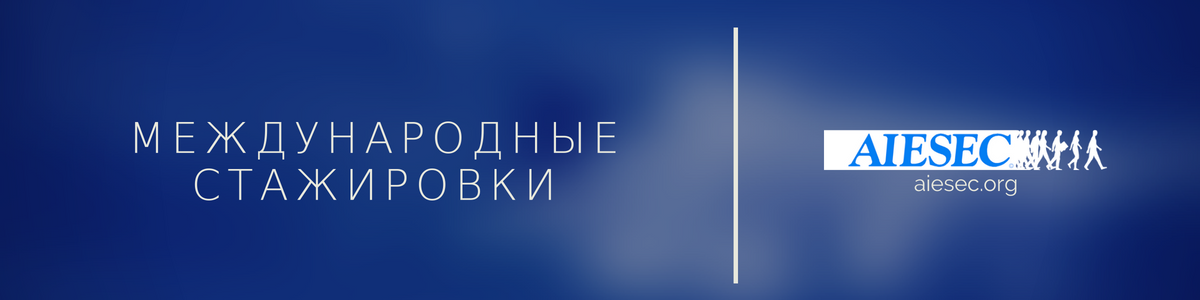 Как получить стажировку от организации AIESEC?Дорогой друг, стажировка за рубежом – это то, о чем мечтает почти каждый студент, не правда ли? Международная молодёжная некоммерческая неполитическая независимая организация AIESEC предоставляет возможность именно тебе поехать в любую страну и получить незабываемый опыт!---------------------------------------------------------------------------------------------------------------------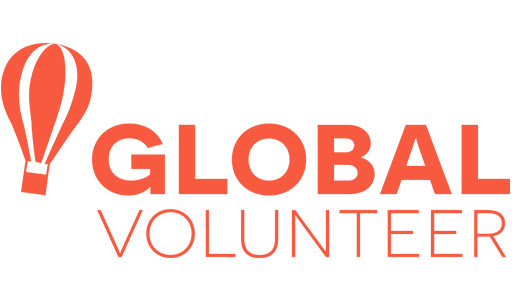 Программа волонтерских стажировок – Global Volunteer. Это возможности стать волонтером в международной команде и работать над решением одной из целей устойчивого развития в течение 6-8 недель. Участвуя в программе, ты становишься частью команды молодых людей со всего мира. AIESEC дает возможность волонтерам не только развить лидерские качества и получить межкультурный опыт, но и повлиять на будущее нашей планеты.---------------------------------------------------------------------------------------------------------------------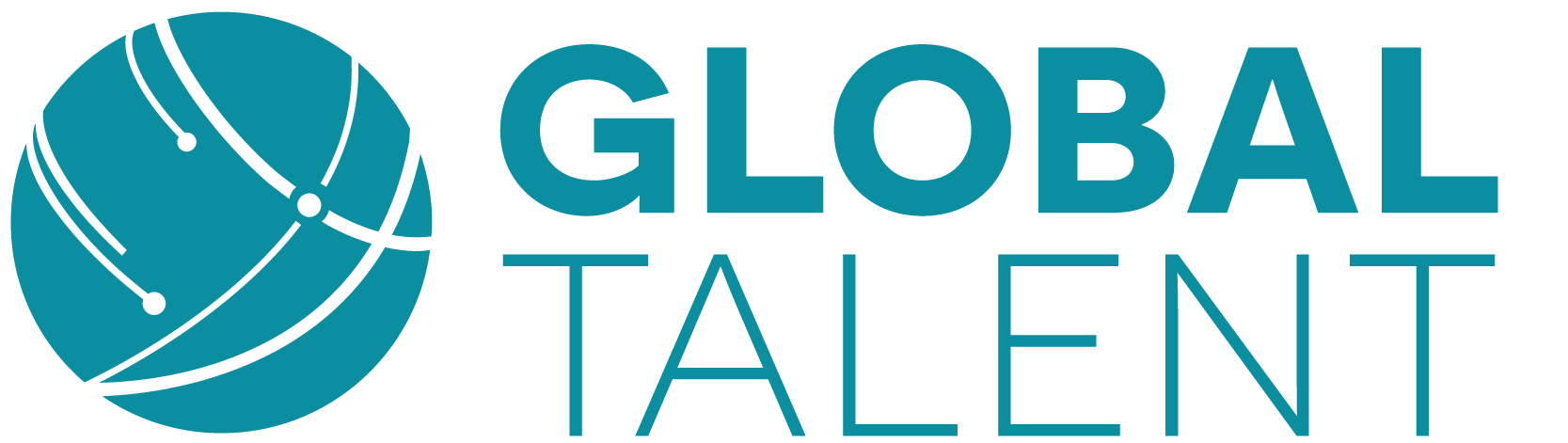 Global Talent – международная программа профессиональных стажировок для студентов старших курсов и недавних выпускников вуза, которые хотят получить опыт работы в международной среде. Это возможность получить опыт работы, опробовать академические навыки на практике, понять суть профессии и определить направление будущего развития. Данная программа помогает максимально сократить разрыв между опытом и навыками студентов и выпускников и требованиями потенциальных работодателей.--------------------------------------------------------------------------------------------------------------------- А теперь самое главное – как получить международную стажировку от AIESEC? Все просто! Просто следуйте нижеуказанным пунктам:Нужно пройти регистрацию по https://linktr.ee/aiesecinkazakhstanДалее, на этом же портале можно будет найти проекты, в которых ты бы хотел принять участие. Искать можно по странам, по Целям Устойчивого Развития, по датам реализации и по примерным направлениям. Найдя интересные для себя проекты, ты сможешь прочитать всю нужную информацию в описании и подать заявку на участие. ⠀Подача заявки состоит из нескольких этапов. После того, как ты нажмешь на кнопку 'Apply', с тобой свяжутся менеджеры принимающей стороны, которые затем проведут онлайн-интервью. Результаты этого этапа появятся на портале.*Подавать заявки, кстати, можно и нужно на несколько проектов, чтобы		 увеличить свои шансы. ⠀Как только тебя примут на проект, начинается интенсивная работа с менеджерами локальных офисов, которые проконсультируют тебя и помогут подписать договор. На этом этапе тебе также нужно будет внести регистрационный взнос за участие в программе. А взнос, кстати, составляет 39 000тг. ⠀И после того, как вся бюрократическая часть будет завершена, уже можно будет начать работы по оформлению визы (при необходимости), медицинскую страховку, бронировать билеты и готовиться к проекту, в целом. ⠀ А далее? Далее  ОТКРОЙ СЕБЯ МИРУ 🎈
С уважением, международная неполитическая, некоммерческая организаций AIESEC в Астане.
Мы в социальных сетях: Instagram: aiesec_astanaVK: AIESEC в АстанеКонтакты:Арайлым Амиртай - Исполнительный Директор AIESEC в Астане+77751404402arailym.amirtay@aiesec.netАрай Нуркали - Директор Департамента по Исходящим Стажировкам+77017195877aray.nurkali@aiesec.net